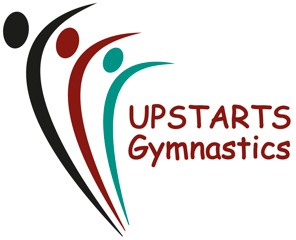 CODE OF CONDUCT
COACHES/OFFICIALS/VOLUNTEERS:Develop an appropriate working relationship with gymnasts based on mutual trust & respectConsider the well-being and safety of all participants before the development of performanceDisplay high standards of behaviour and appearance, dressing suitably and not using inappropriate language at any time whilst involved in Upstarts activitiesHold the appropriate, valid qualifications and insurance coverMake sure all activities are appropriate to the age, ability and experience of those taking part and that all participants are suitably prepared mentally & physically when learning new skillsReport any incidents/disclosures immediately, following the appropriate guidelines set out in the BG safeguarding & protecting children policyNever wear jewellery at any time apart from the exception of a wedding bandPromote fair play and encourage pride in performanceNever consume alcohol or take drugs before or during training or eventsObtain prior agreement from parents/guardians of gymnasts before transporting to events or trainingMaintain integrity and ensure confidential information is not divulged unless approved by the individual concernedNever exert undue influence over performers to obtain personal benefit or rewardNever have a performer stay over at a coaches houseProactively work as part of the coaching team striving for the same goal. Don’t be afraid to ask questions.Follow all guidelines laid down by British Gymnastics and Upstarts Gymnastics ClubSigned………………………………………………………………….Date..…………..